以实际到场单位为准。编号公司名称展位二维码（单位简介、职位信息）1河北恩科信息科技有限公司北院区1号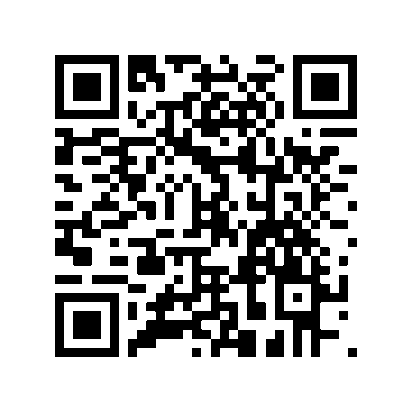 2河北新天际教育科技有限公司北院区2号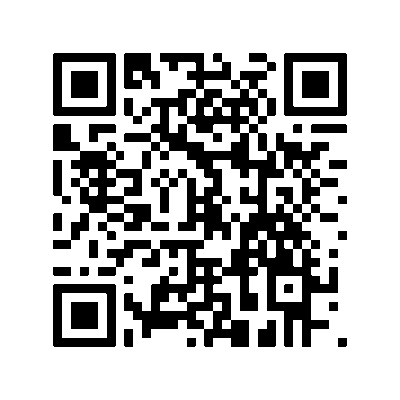 3北京社源传媒广告有限公司北院区3号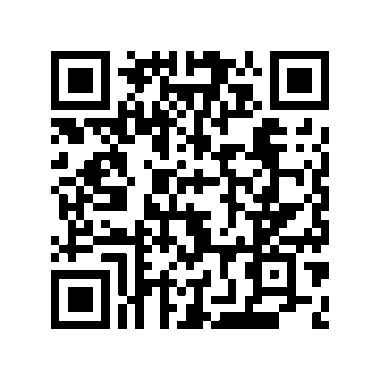 4河北北都教育科技有限公司北院区4号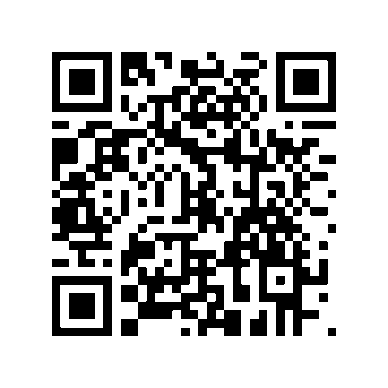 5石家庄长安区阳光文化艺术培训学校北院区5号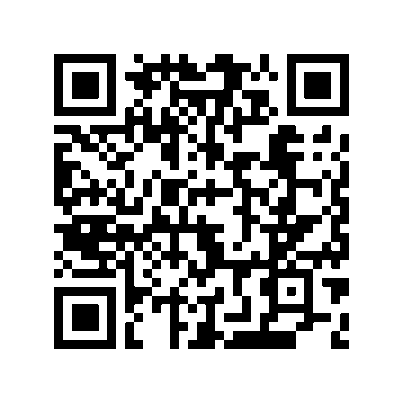 6北京恩泽远航教育科技有限公司北院区6号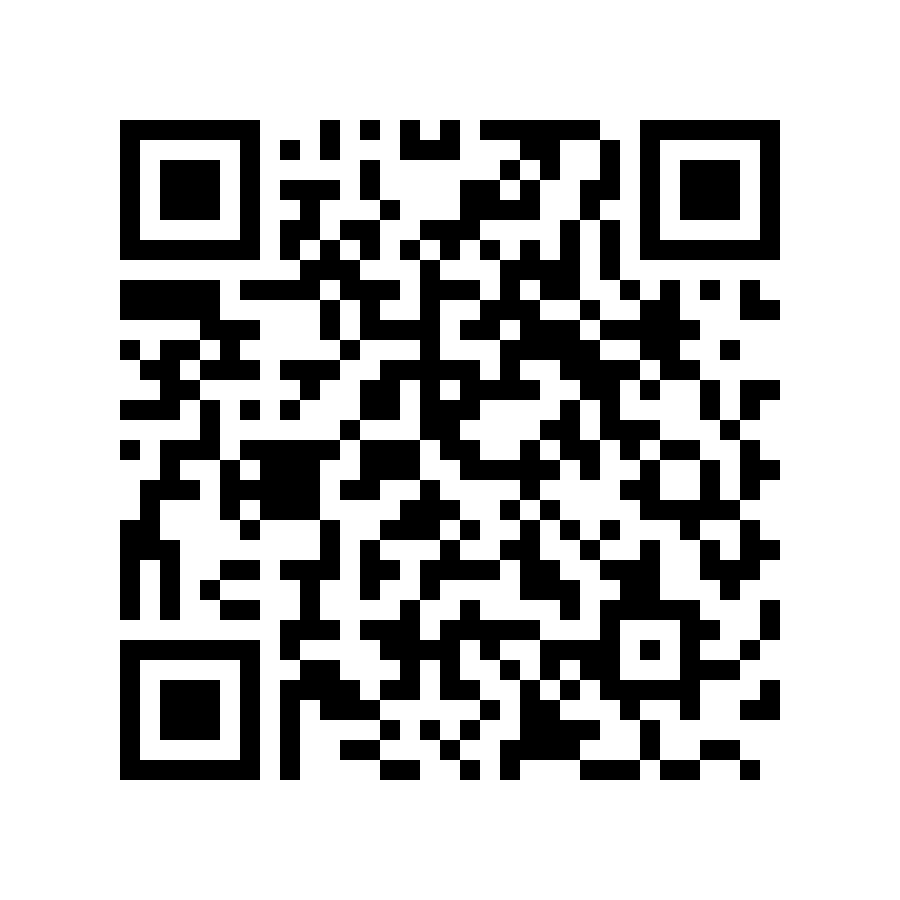 7北京布德泽养老服务有限公司北院区7号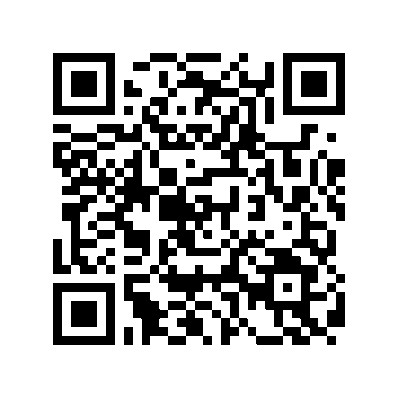 8北京宏伟超达科技股份有限公司北院区8号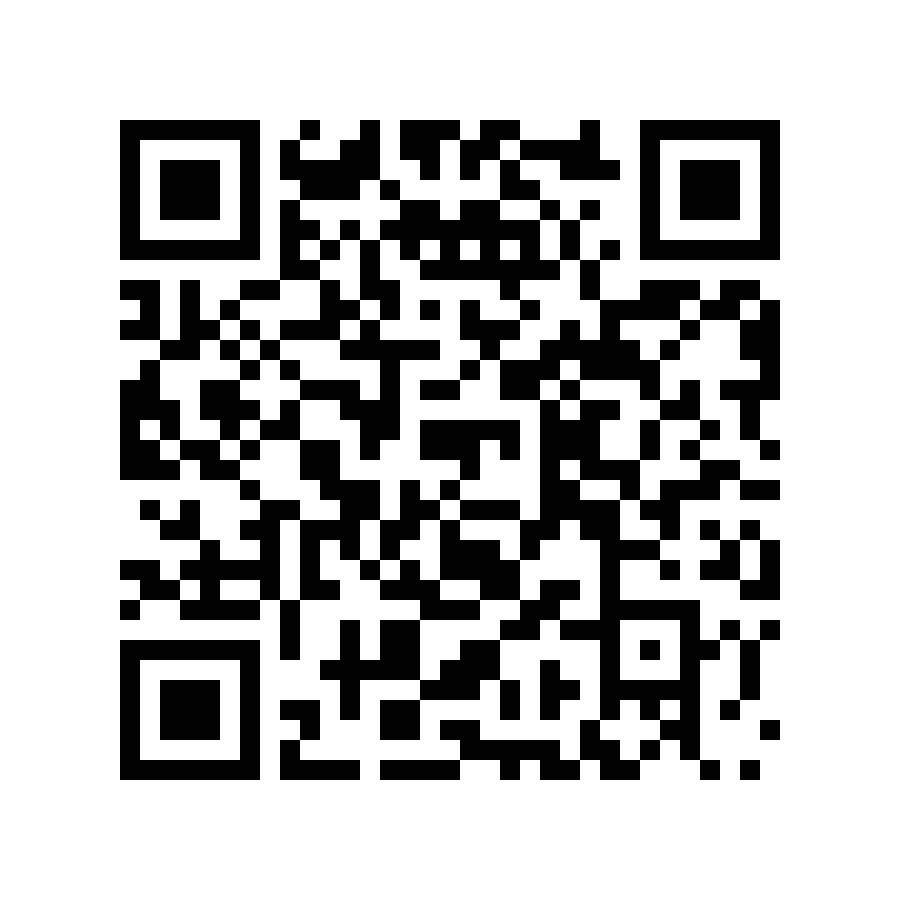 9石家庄市长安区良知教育培训学校北院区9号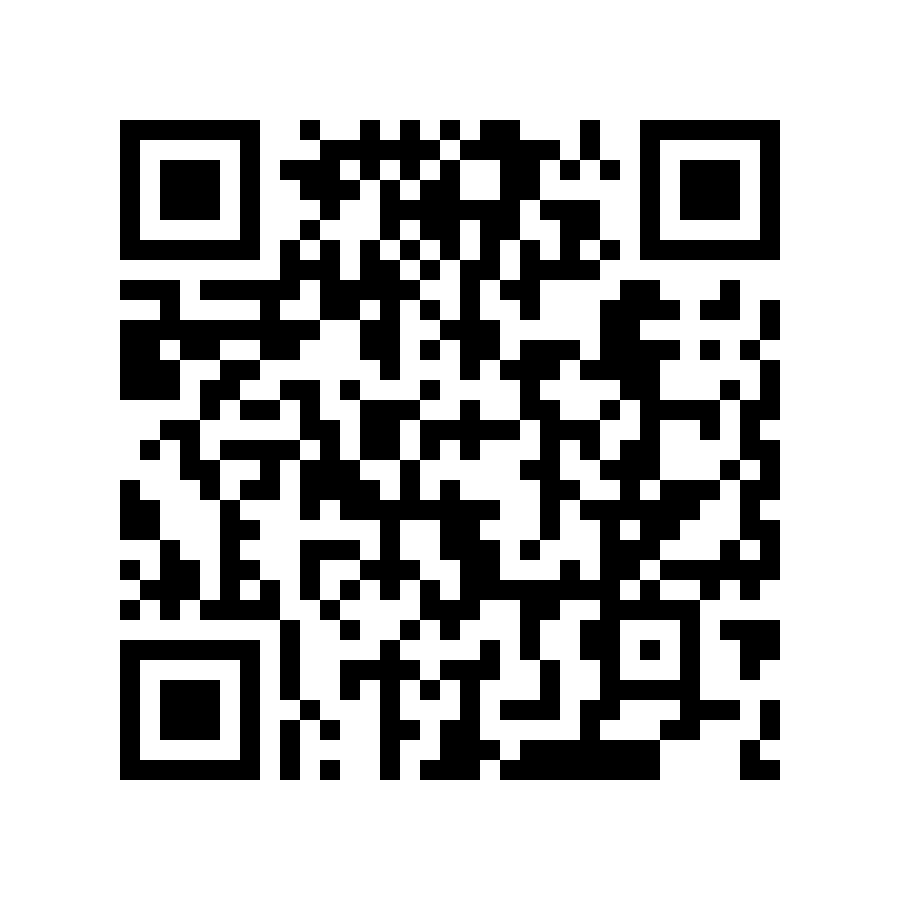 10北京中公教育科技股份有限公司石家庄分公司北院区10号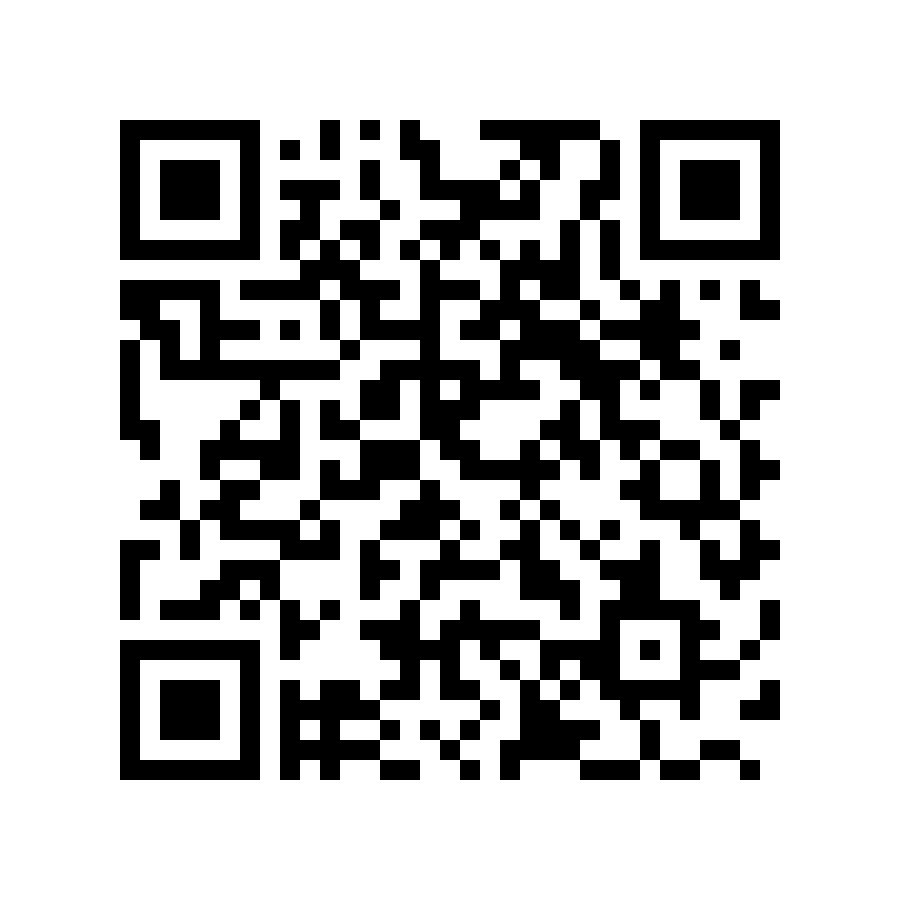 11河北极限科技有限公司北院区11号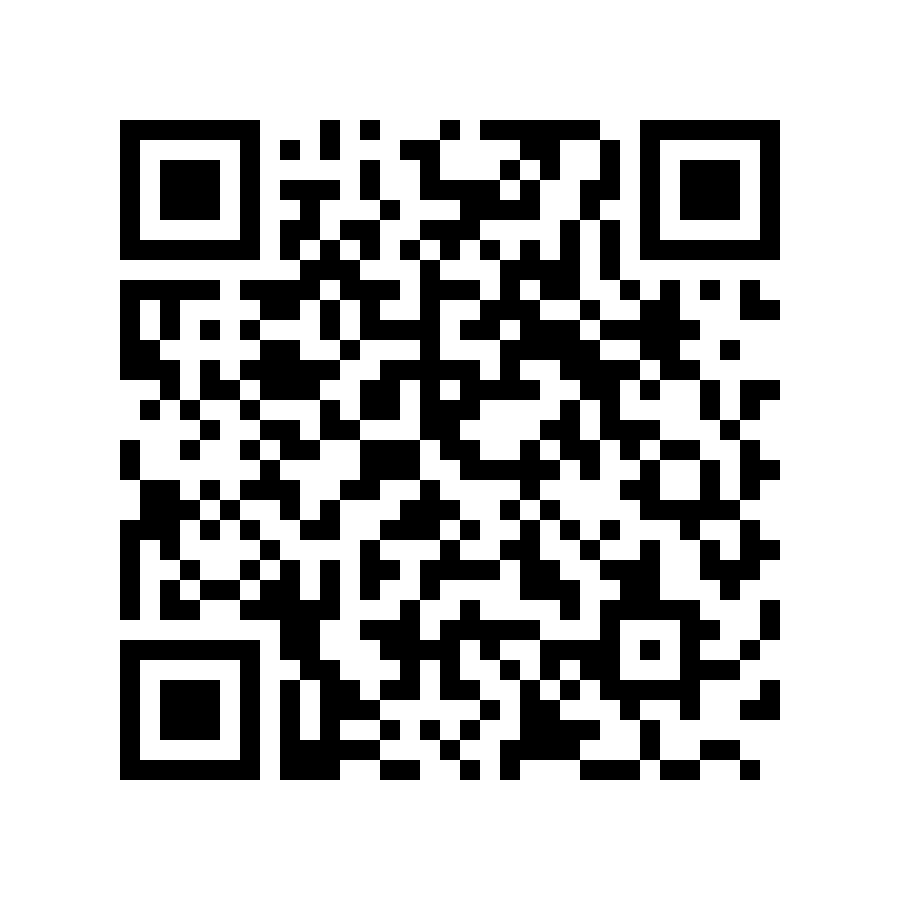 12河北港鑫建筑装饰工程有限公司北院区12号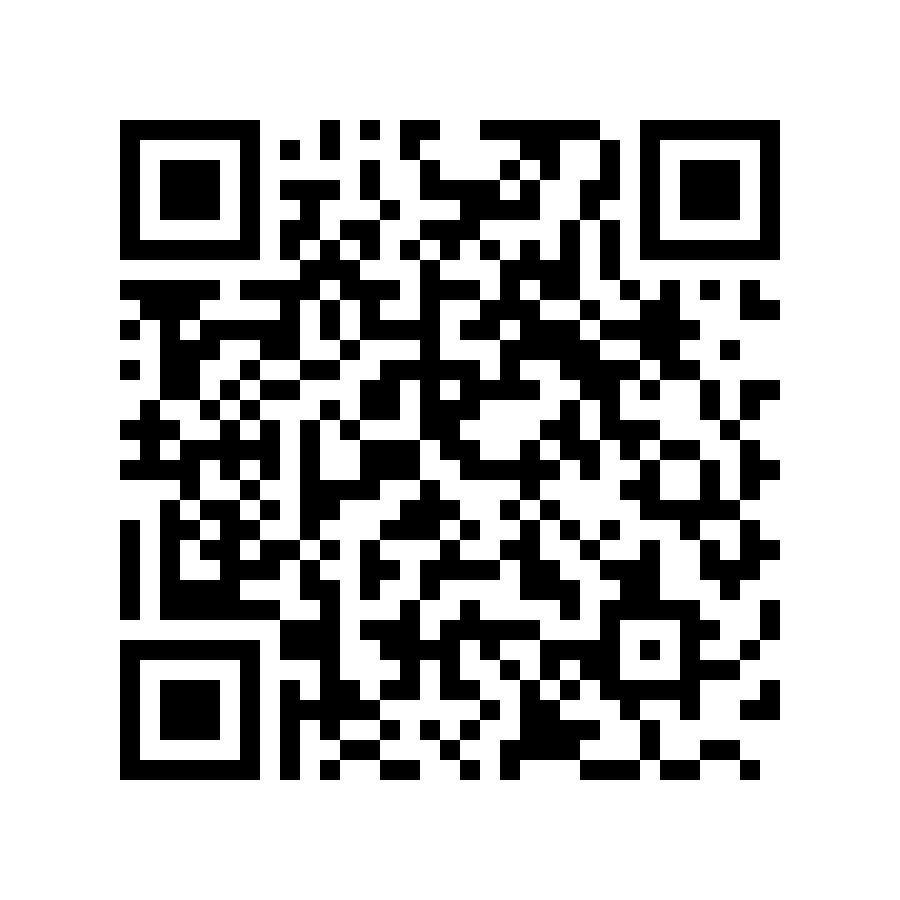 13石家庄沃涂文化传播有限公司北院区13号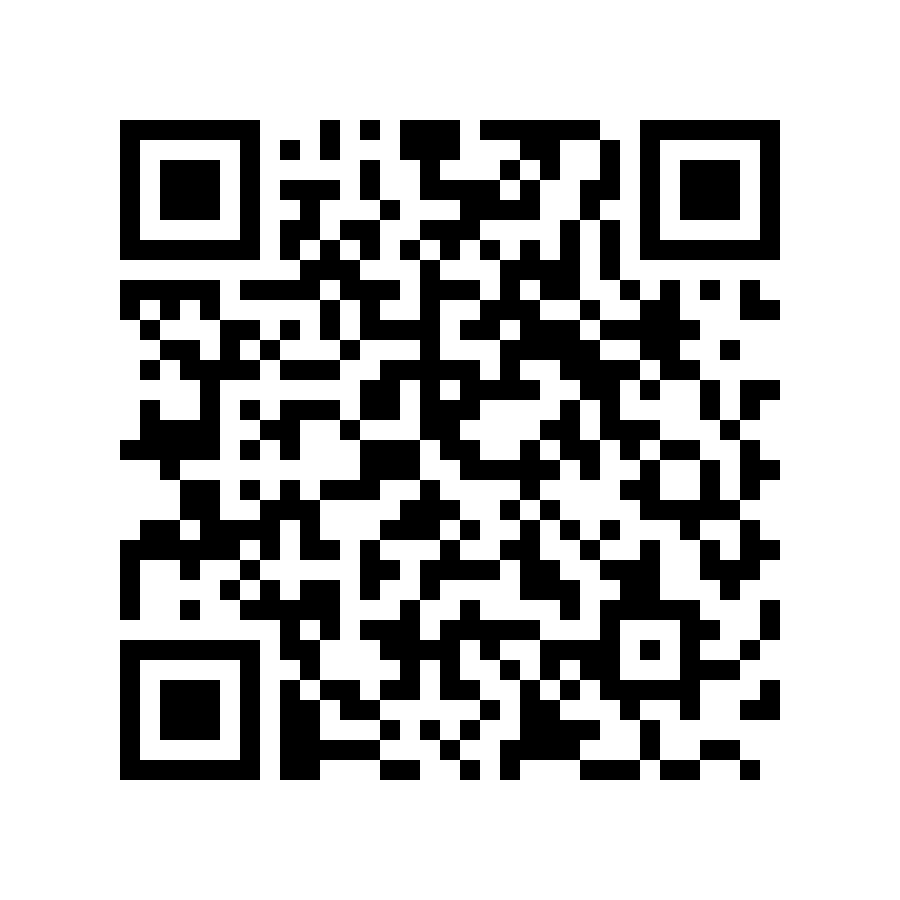 14北京京师勤思教育科技有限公司北院区14号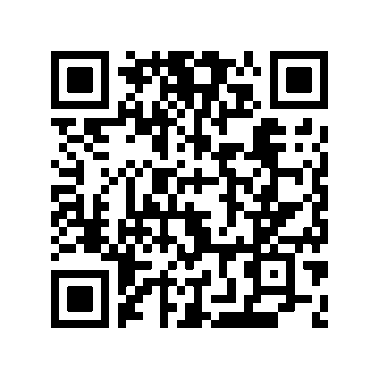 15中建一局集团第六建筑有限公司北院区15号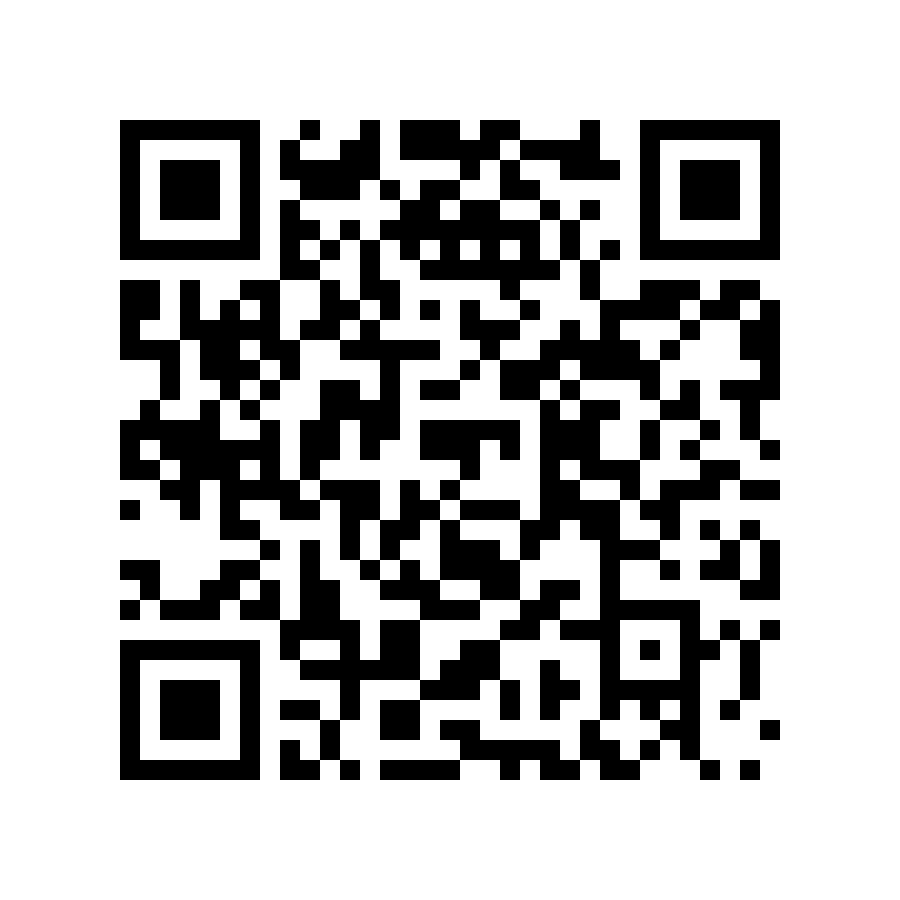 16河北国纤复合材料有限公司北院区16号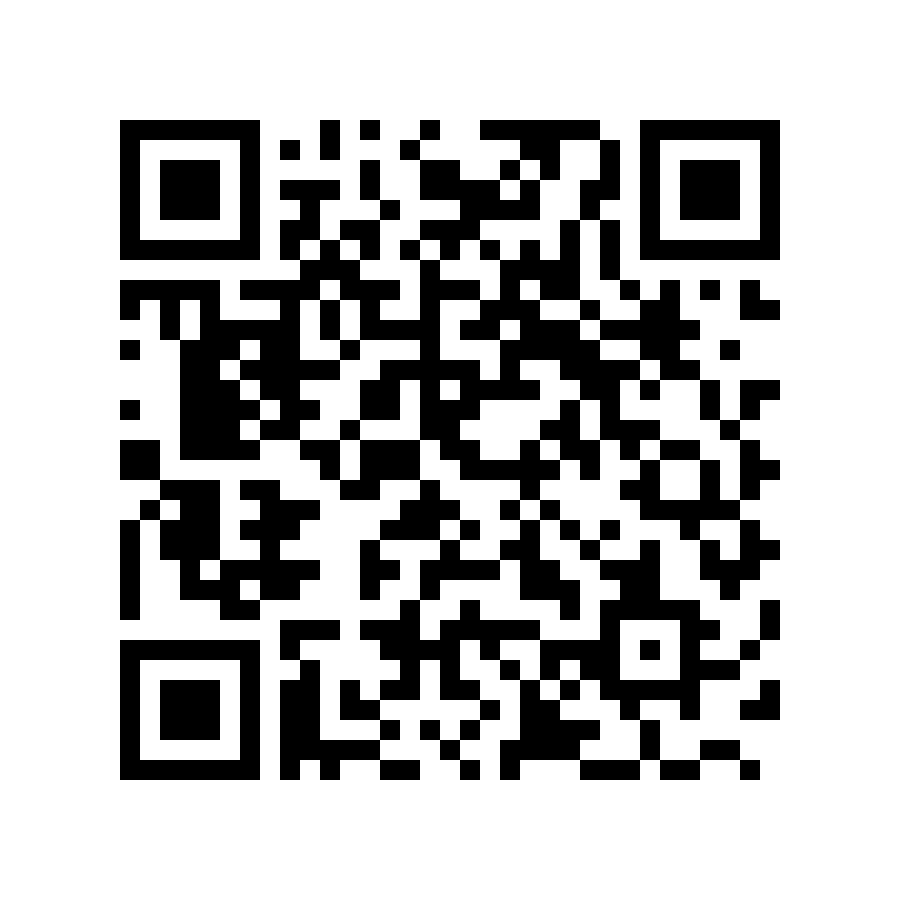 17赛尔网络有限公司河北分公司北院区17号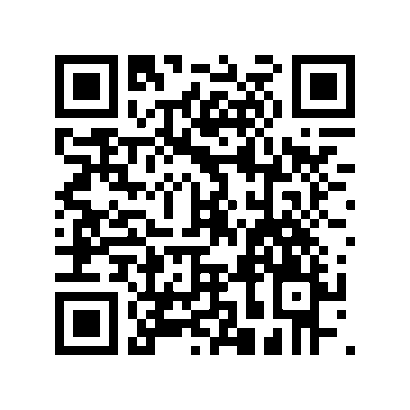 18北京九天王者教育科技有限公司北院区18号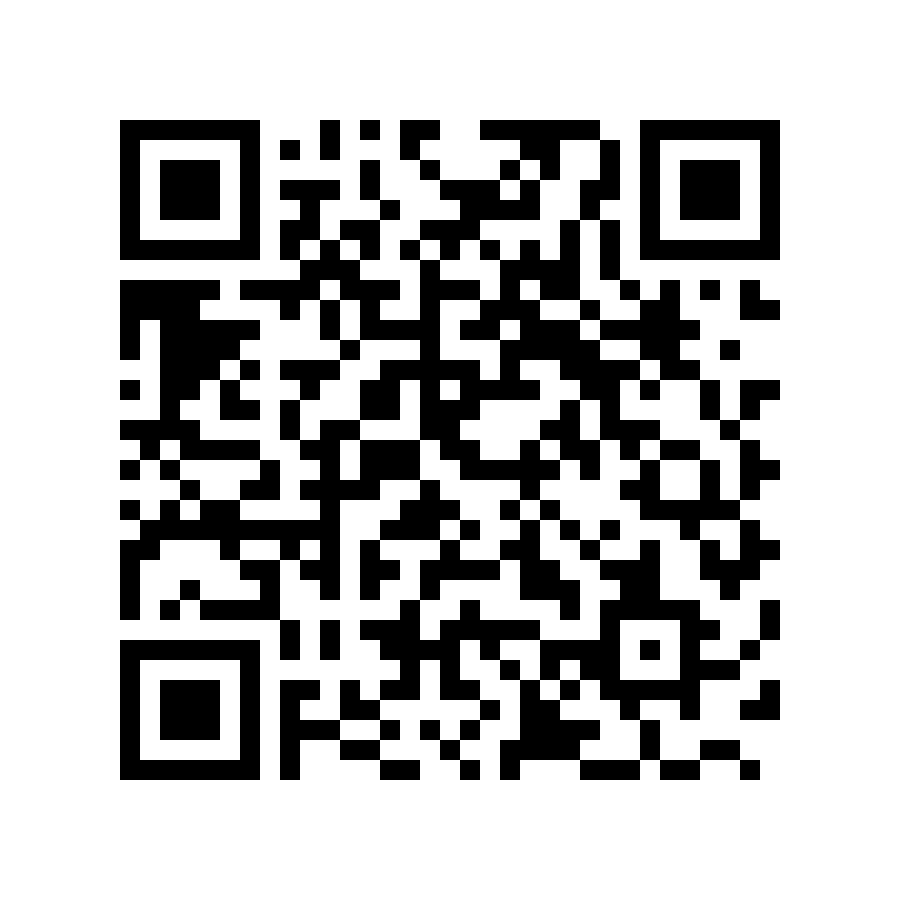 19河北新天第装饰有限公司北院区19号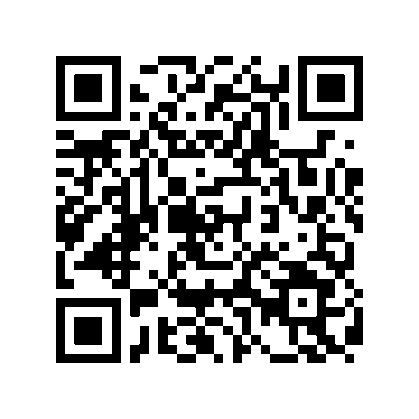 20天津莫顿贸易有限公司北院区20号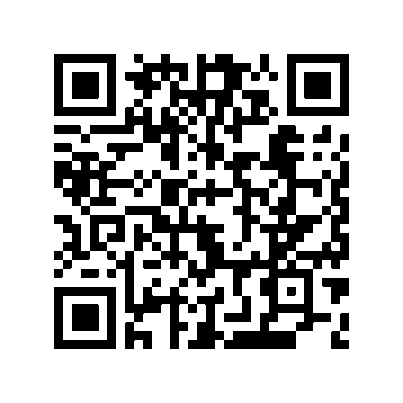 21石家庄市裕华区晨星培训学校南院区1号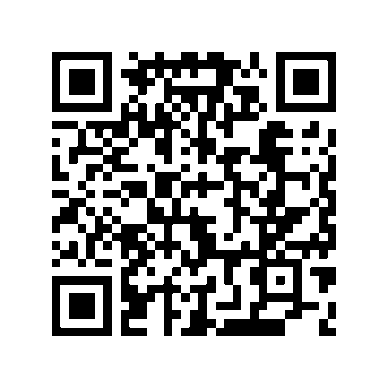 22石家庄市新华区大智汇教育培训学校南院区2号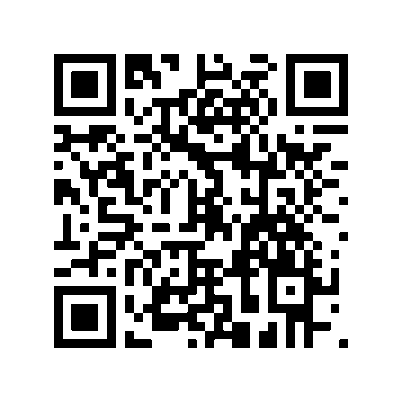 23北京天创源图书有限公司南院区3号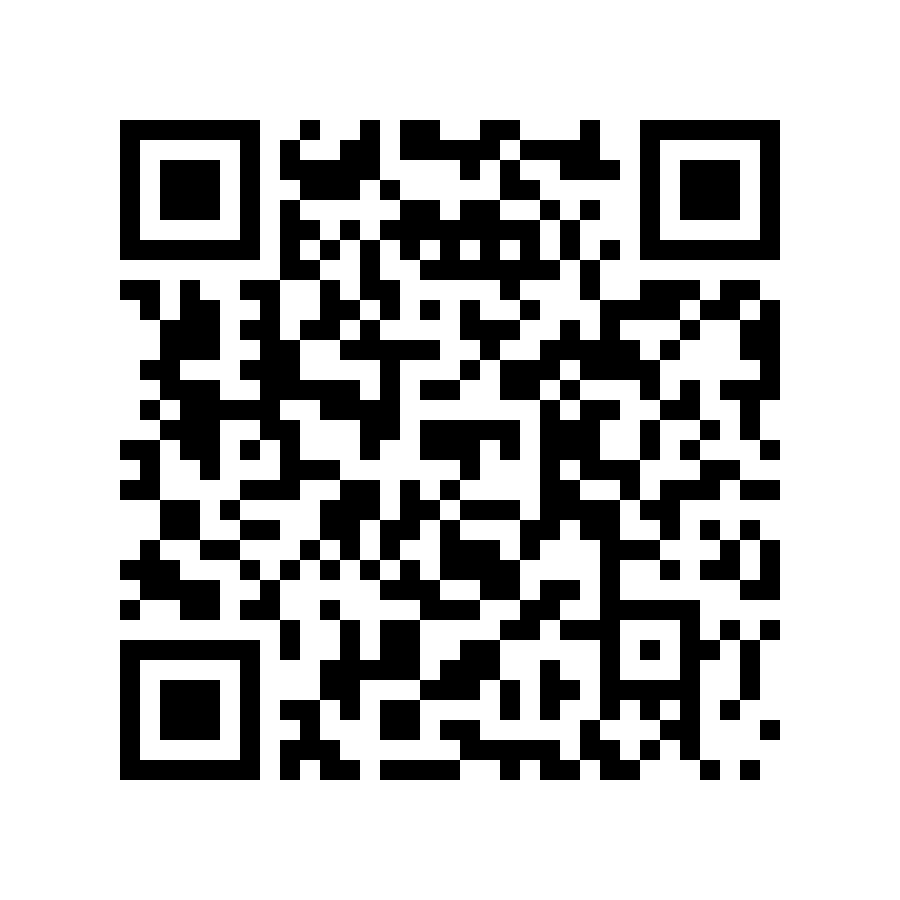 24石家庄市长安区鑫鹏业余文化辅导学校南院区4号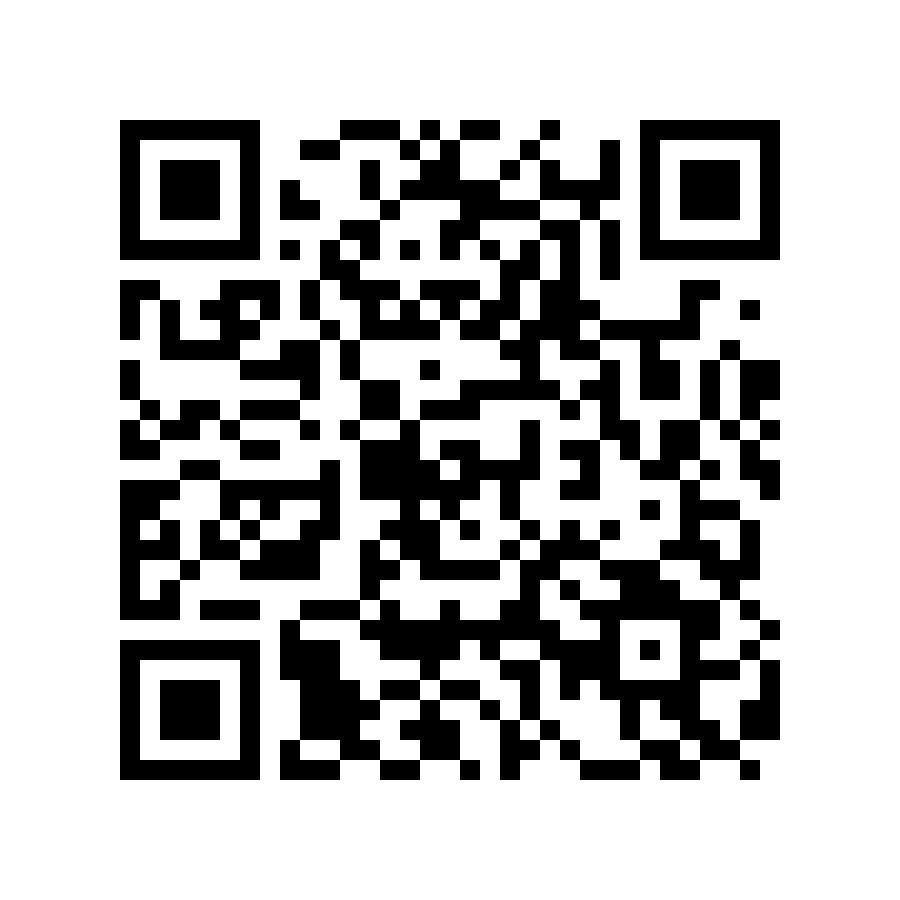 25石家庄慧学文化传播有限公司南院区5号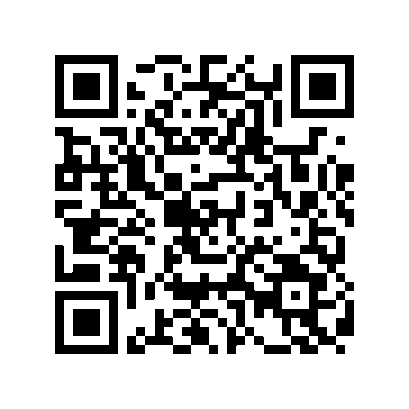 26北京思雅图教育咨询有限公司南院区6号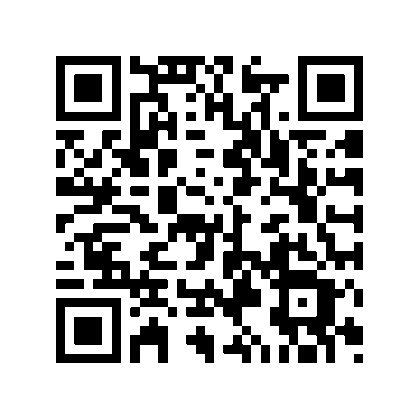 27北京信邦房地产经纪有限公司南院区7号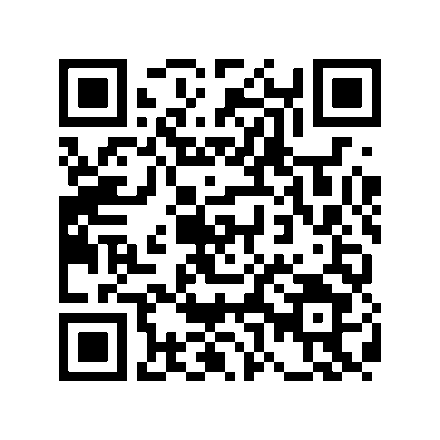 28北大公学高碑店学校南院区8号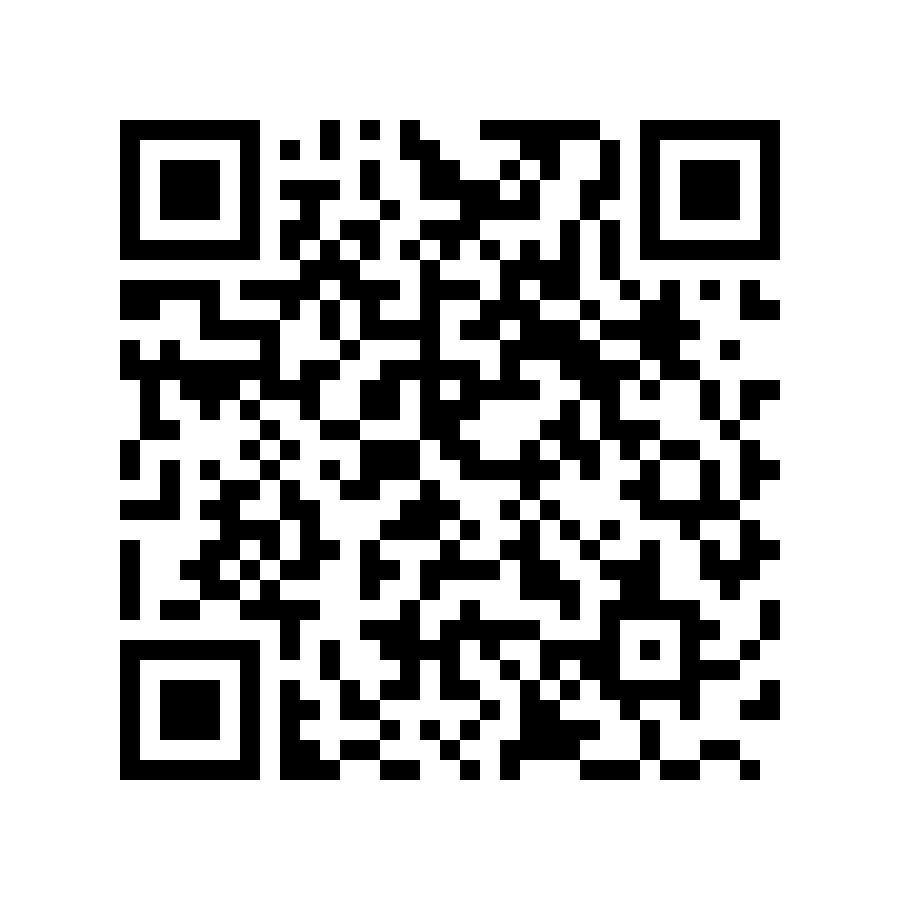 29北京红果林教育咨询有限公司南院区9号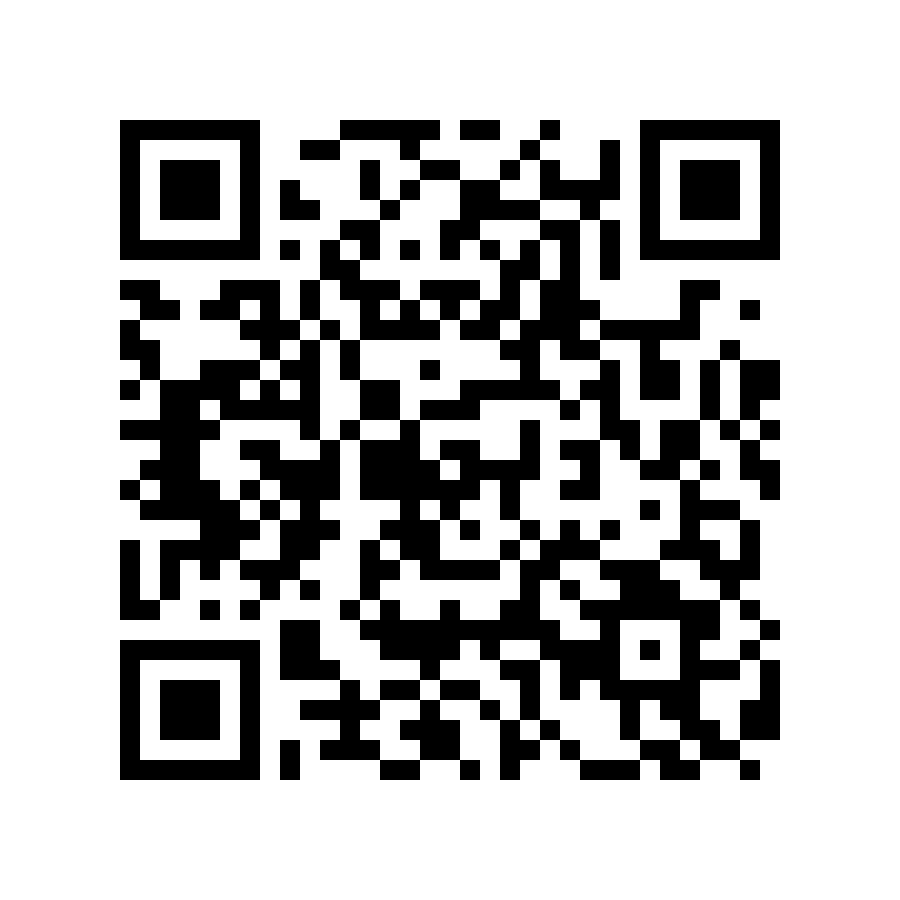 30石家庄市鹿泉区有成教育培训学校南院区10号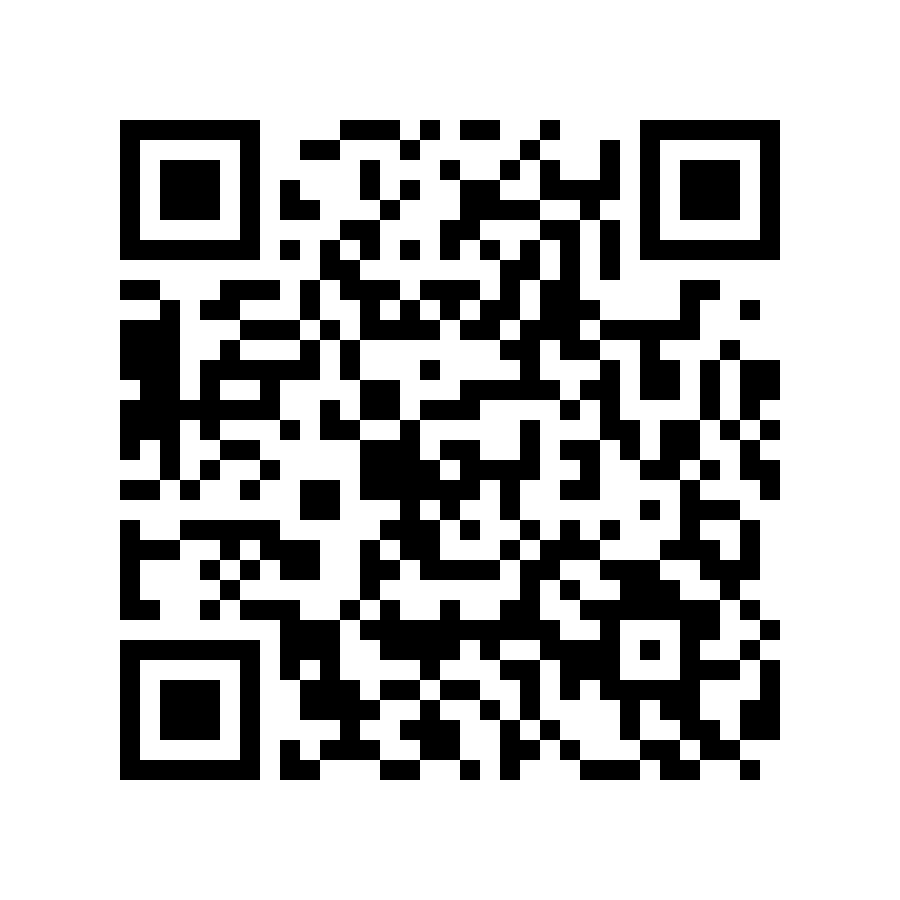 31福成投资集团有限公司南院区11号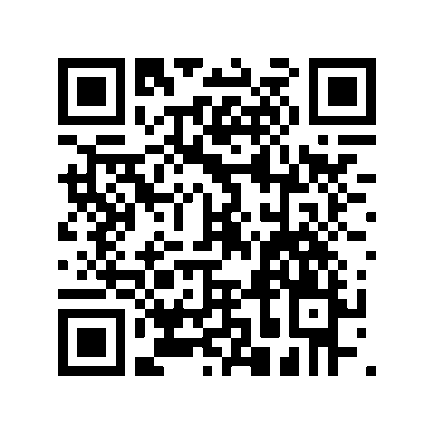 32石家庄市新华区琅朗少儿英语培训学校南院区12号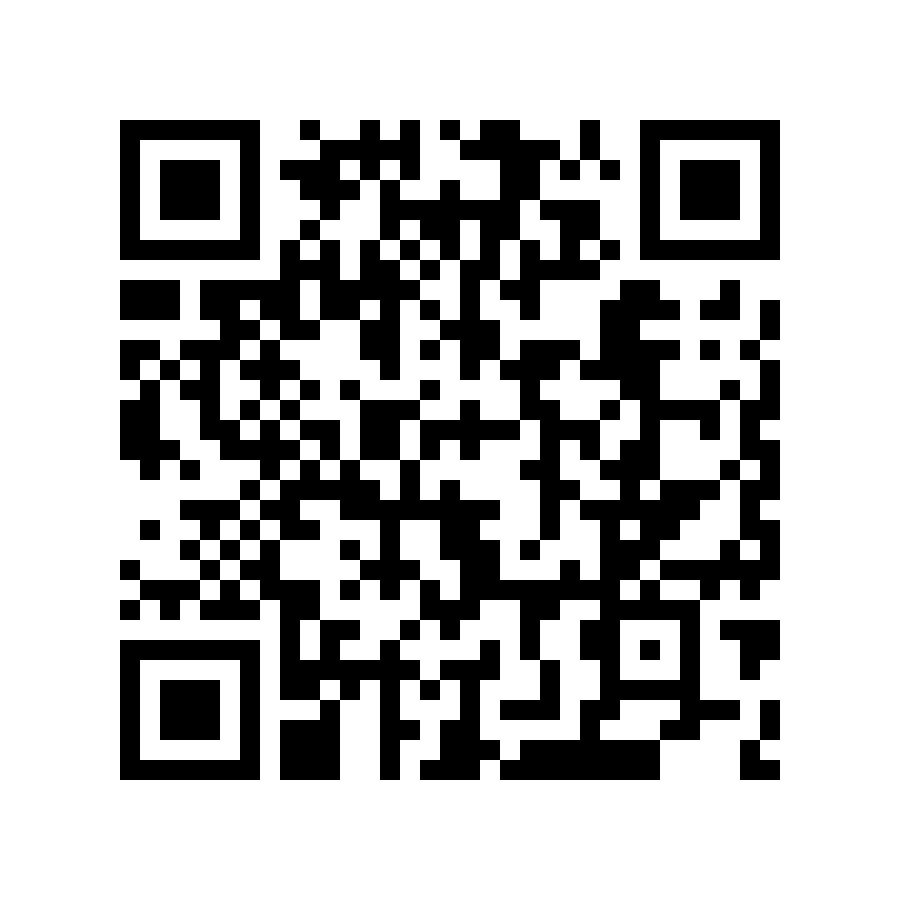 33石家庄市裕华区新本源教育培训学校南院区13号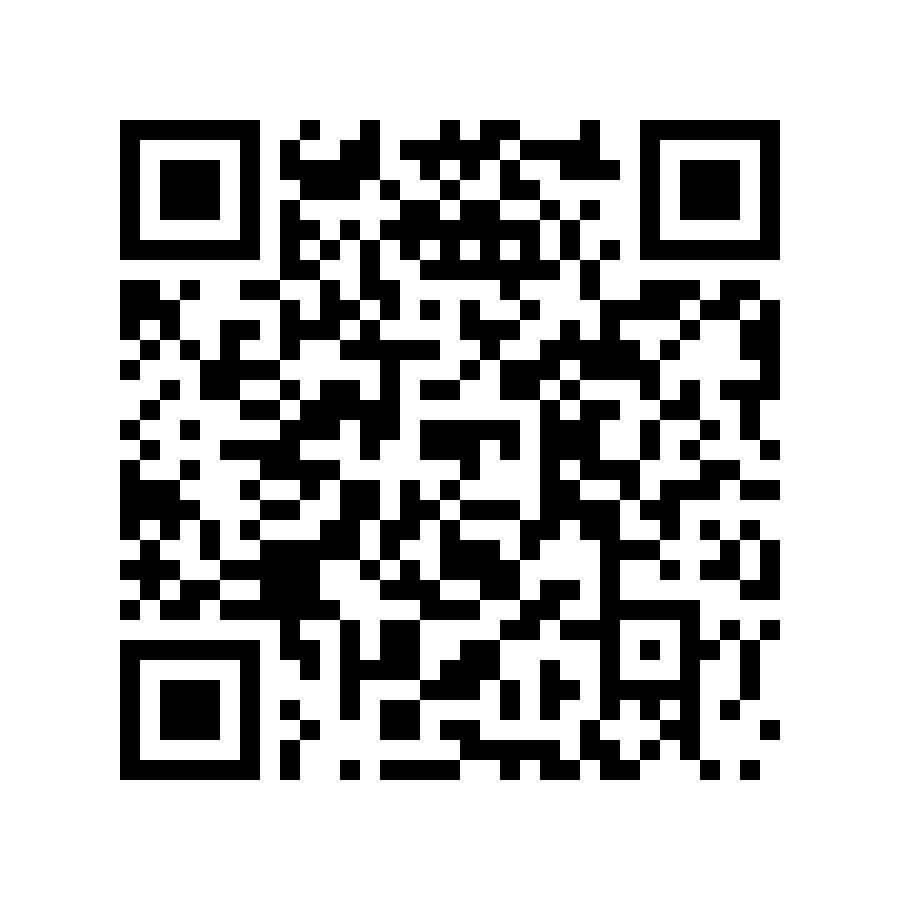 34石家庄市裕华区国孚培训学校南院区14号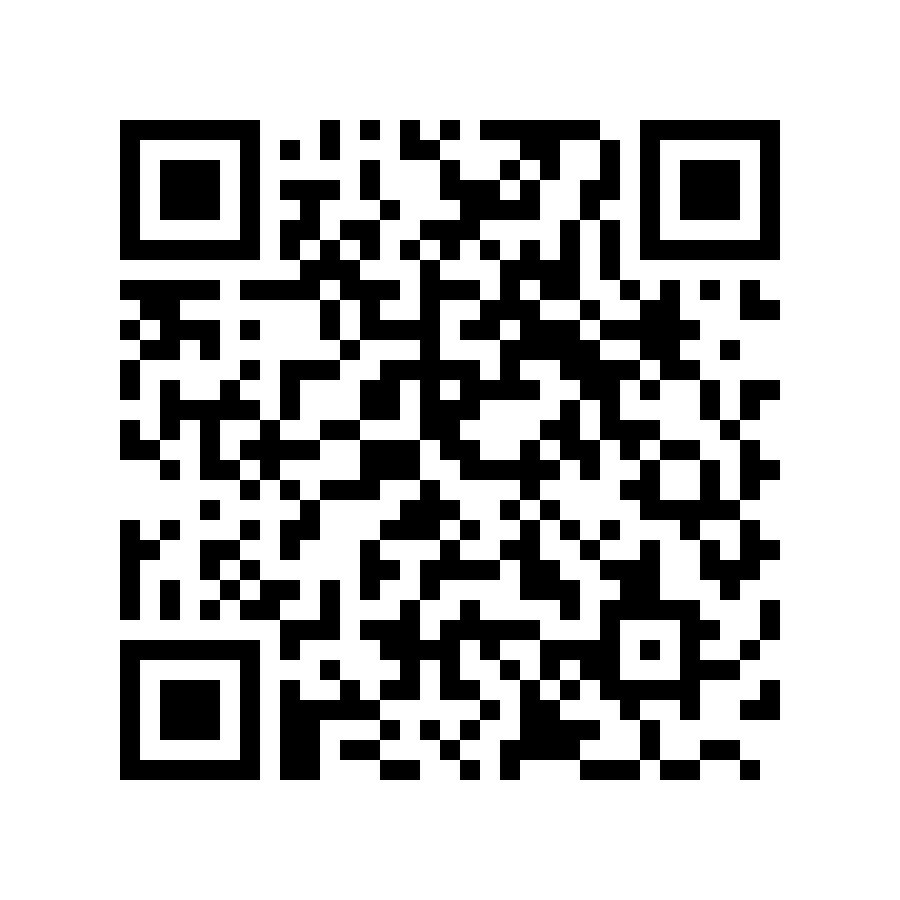 35森思达教育咨询（北京）有限公司南院区15号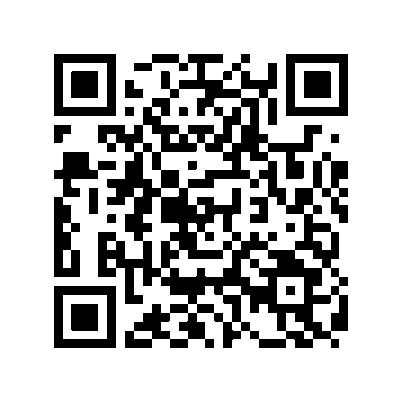 36石家庄市新华区金泽文化艺术培训学校南院区16号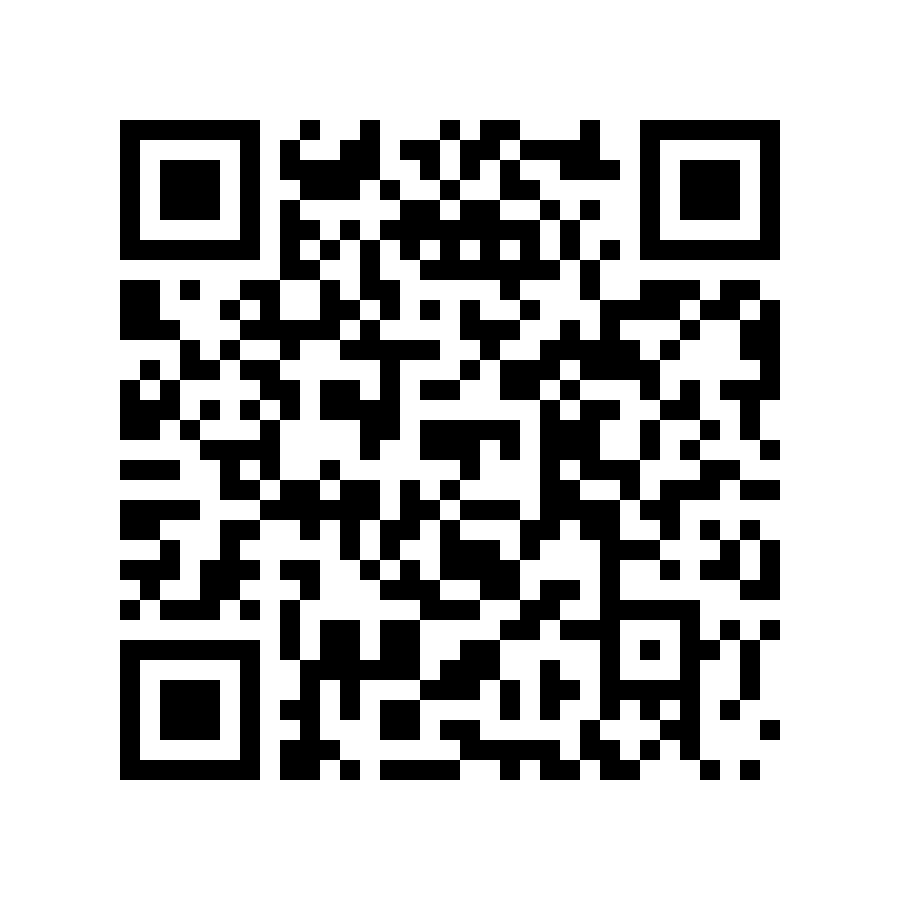 37石家庄市长安区良知教育培训学校南院区17号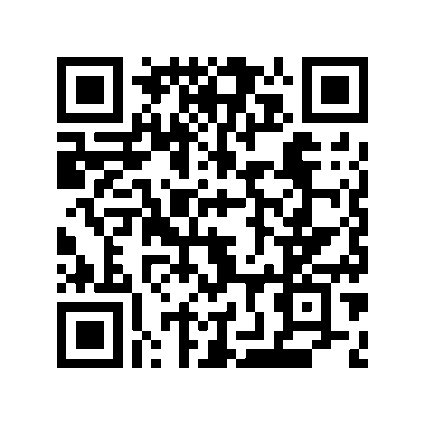 